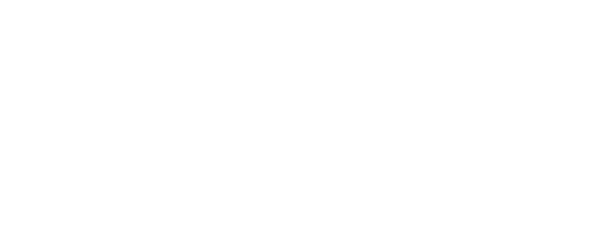 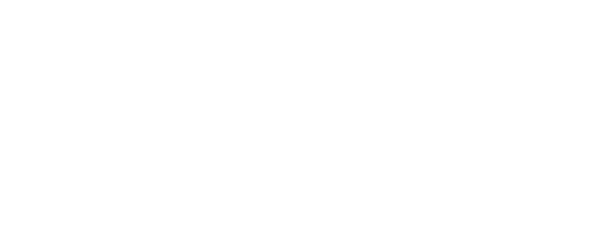 Information for Early Years Childcare ProvidersAdditional funding for children with Special Educational Needs and Disability (SEND)What is Disability Access Funding (DAF)? Additional funding paid directly to Early Year’s Providers (including schools), to support children with Special Educational Needs and Disabilities (SEND), aged 3 or 4, who are in receipt of Disability Living Allowance (DLA) and accessing some or all, of their Early Education Entitlement.  Childcare Providers will receive an annual payment for each eligible child.  It is essential that Childcare Providers claim as soon as possible, as some children will be eligible for a second payment, one year later. The payment facilitates providers to make reasonable adjustments to support children with SEND, including accessing training, purchasing resources, fund additional sessions etc.  Who is eligible? Children aged 3 or 4, who are in receipt of DLA and accessing some or all, of their Early Education Entitlement. Please note: 4 year olds attending a reception class are not eligible. If a child accesses their Early Education Entitlement across two providers, the parent / carer will need to nominate which provider receives the funding. This is recorded on the Parent Funding Agreement.    If a child leaves the nominated Childcare Provider half way through the year, the funding will remain with the provider. The DAF funding is not transferable and does not follow the child.How to submit a DAF claim? Ensure parents / carers complete the DAF section on the Parent Funding Agreement. Obtain a copy of the child’s DLA award letter. Then submit a DAF claim through Coventry’s Early Years Online Portal and attach a copy of the child’s DLA award letter. 

Please note: DLA award letters must be returned to the parent / carer; providers are not required to keep a copy. For further support with making a DAF claim; please refer to the Disability Access Funding Portal Guidance:            http://www.coventry.gov.uk/downloads/file/25885/disability_access_fund_daf      and our ‘How to’ videos for the Early Years Provider Portal – How to create a DAF application https://www.coventry.gov.uk/info/359/childcare_providers/2458/early_years_providers_2_3_and_4_year_old_early_education_funding/5If you have any questions or experience any difficulty submitting a claim, please contact our team at EYProviderfundingl@coventry.gov.uk  How can providers use the funding?  It is the responsibility of the Childcare Provider to identify what reasonable adaptations or resources, may be required to enable the child to have equal access to the provision in the same way as another child. This should include providing basic access into the provision. Providers should liaise with the child’s parents/carers and engage with relevant professionals to ensure the DAF is spent appropriately. This may include the child’s Portage Worker; Educational Psychologist, SEND advisor; Physiotherapist; Occupational Therapist; Health Visitor etc.   Providers who have more than one child that will be eligible for DAF may combine the funding to support an adjustment or purchase resources that will benefit more than one child. Resources can be shared with parents to be used at home during weekends and holidays if it is felt it will benefit the child.Providers are expected to spend the full amount on the child, and if the equipment/adjustment is more than that amount, providers are expected to fund this gap. Here are some ideas / suggestions of how the funding can be used: 
Please note: Providers must ensure that any equipment purchased will meet the relevant safety requirements including the required PAT testing. Recording impact and evidence: Providers must keep receipts and proof of what the DAF has been spent on should this be required for audit purposes. Providers will be sent a DAF impact record when making a claim, to help record the benefit and how the funding has been spent for each child. Why is this important? As a childcare provider, you have a legal duty to make reasonable adjustments to ensure that children with Special Educational Needs and Disabilities (SEND) have equal access to early education under the Equality Act 2010. Equal access and reasonable adjustments refer to: The means or opportunity to enter the provision of space where early education is to take place. The means or opportunity to engage with the Early Years Foundation Stage (EYFS). To ensure you are not discriminating, you must make reasonable adjustments for SEND children. This involves taking positive actions to ensure that SEND children can participate in early education and enjoy all the benefits and services offered by the provision.  Reasonable adjustments will include provision, criteria, practices, aids, services and physical features.  If you have any further questions regarding DAF please contact Coventry Early Years’ Team at EYProviderFunding@coventry.gov.ukPhysical Access Communication needs / ASD Hearing needs Gates / child gates Feelings faces  Sign language books, cards and gamesRamps  Sensory toysLight and sound toys  Velcro story sacks Hand railsSensory tentInteractive whiteboardsSteps Portable dividers – create different spaces Soundfield systemChairs / seating Autism friendly materials – social stories book, weighted lap blanketsTalking tinsWalker / rollator Board maker/Communicate in Print CD or I-pad appAcoustic modification, acoustic cloudsOutside equipment – different swing seat, adapted trikes, soft play, sitting wedges, corner seats  Sound area – head phones and DVD player etc. – calming or for Speech and Language. Audio equipment – listening checkers, listening leads, stettoclip, splitter cables etc Soft play equipment Communication support – Makaton symbols, choice boards Sign and write – part of communicate in print softwareSitting wedges / corner seatsDVDs for songs, simple picture books, big / little books, story sacks, chunky books, PECS books Listening gamesBig physio ballsChewigems I pad/Tablet – communication/picturesOT equipment e.g., spinning mat, ‘bilabos’Mirrors for SLTVisual needs Gross motor skills equipmentMini trampolinesBooks with sound buttons, tactile
patches
Touch Braille lettersHoistsPersona dollsColoured glue sticks
Giggly Wiggly balls/sensory balls
Tactile books
Story sacksBibs/dribble bibsFeely bagsMusical instruments
Light and sound buzzersComplete waterproof suitsEarly language objects (doll, brush, cup etc.)Scented playdough
Scented pens and pencilsTough spots etc – allowing physical/sensory playKey fobs – play doctor websiteVibrating cushions
Plate guard/plate surround
Scooping bowlRulers with handlesGeneral development needs Simple SwitchesRompa helmetsSensory toys
Large handled brushesDark tent/cosy cave
Dark room kit
Be Active boxSuction grab railsCause and effect toysWOWee
Tactile Vibrations Sensory StarterTubPushchair for tripsStage-not-age toys e.g. cause and
effect, inset puzzles UV Dark Den Multi-Sensory Glow KitSelf-care Large handled brushesFibre Optics Toilet access, changing table etc., 
changing mats, kneeling pads for staff, 
storage, toilet frames, toilet steps, toilet
inserts, potties with arms/backs.Musical instruments/hand bells
Light weight rattles
Peg men/spring pegs
Stacking toys with magnets
Bubbles
Switches and cause and effect toys
Sensory materialsLightboxI pad/Tablet 
Tactile letters with brailleTorches
Subscription for 3D books
Survival blanket/space blanket
Feeding materials: non-slip mats, angled
plates, cutlery, appropriate height tables.
chairs, specialist cutlery, grasp bar,
cups, mini food processorConstruction toys
Treasure baskets – exploration toys
PlaydoughPosting boxesTalking TinsWikki Sticks
Braille Maths BlocksBraille ABC blocks
Numicom
Desk slopes
I pad/Tablet stands